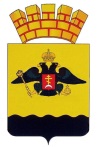 АДМИНИСТРАЦИЯ МУНИЦИПАЛЬНОГО ОБРАЗОВАНИЯ ГОРОД НОВОРОССИЙСКПОСТАНОВЛЕНИЕ____________                                                                                 №_______г. Новороссийск О признании утратившим силу некоторых постановлений администрации муниципального образования город НовороссийскВ целях приведения правовых актов муниципального образования город Новороссийск в соответствие законодательству, руководствуясь Федеральным законом от 6 октября 2003 года № 131-ФЗ "Об общих принципах организации местного самоуправления в Российской Федерации", в соответствии со статьей 34 Устава муниципального образования город Новороссийск, постановляю:Признать утратившими силу:1.1. Постановление администрации муниципального образования город Новороссийск от 4 сентября 2019 года № 4316 «О включении в реестр муниципальной собственности «Скульптурной композиции Черноморскому военному губернатору Волкову Евгению Николаевичу».1.2. Постановлениеадминистрации муниципального образования город Новороссийск № 69 от 14.01.2020 О внесение изменений в постановление администрации муниципального образования город Новороссийск от 4 сентября 2019 года № 4316 «О включении в реестр муниципальной собственности «Скульптурной композиции Черноморскому военному губернатору Волкову Евгению Николаевичу».  Отделу информационной политики и средств массовой информации опубликовать настоящее постановление в печатном бюллетене «Вестник муниципального образования город Новороссийск» и разместить на официальном сайте администрации муниципального образования город Новороссийск в сети «Интернет».Контроль за выполнением настоящего постановления возложить на заместителя главы муниципального образования Служалого А.В.Настоящее постановление вступает в силу со дня его подписания .Глава муниципального образования                                          И.А. Дяченко